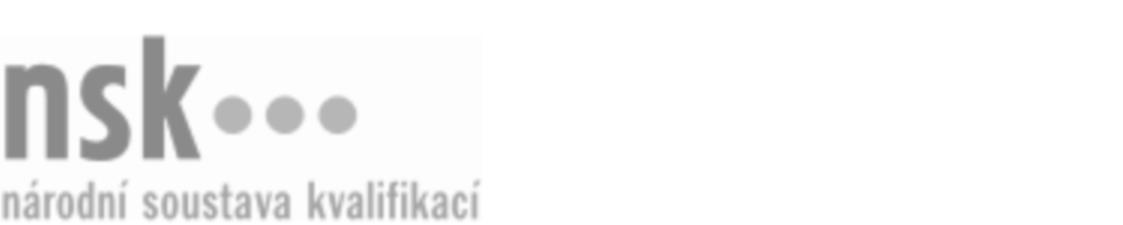 Kvalifikační standardKvalifikační standardKvalifikační standardKvalifikační standardKvalifikační standardKvalifikační standardKvalifikační standardKvalifikační standardMontér/montérka zavěšených fasád (kód: 36-151-H) Montér/montérka zavěšených fasád (kód: 36-151-H) Montér/montérka zavěšených fasád (kód: 36-151-H) Montér/montérka zavěšených fasád (kód: 36-151-H) Montér/montérka zavěšených fasád (kód: 36-151-H) Montér/montérka zavěšených fasád (kód: 36-151-H) Montér/montérka zavěšených fasád (kód: 36-151-H) Autorizující orgán:Ministerstvo průmyslu a obchoduMinisterstvo průmyslu a obchoduMinisterstvo průmyslu a obchoduMinisterstvo průmyslu a obchoduMinisterstvo průmyslu a obchoduMinisterstvo průmyslu a obchoduMinisterstvo průmyslu a obchoduMinisterstvo průmyslu a obchoduMinisterstvo průmyslu a obchoduMinisterstvo průmyslu a obchoduMinisterstvo průmyslu a obchoduMinisterstvo průmyslu a obchoduSkupina oborů:Stavebnictví, geodézie a kartografie (kód: 36)Stavebnictví, geodézie a kartografie (kód: 36)Stavebnictví, geodézie a kartografie (kód: 36)Stavebnictví, geodézie a kartografie (kód: 36)Stavebnictví, geodézie a kartografie (kód: 36)Stavebnictví, geodézie a kartografie (kód: 36)Týká se povolání:Kvalifikační úroveň NSK - EQF:333333333333Odborná způsobilostOdborná způsobilostOdborná způsobilostOdborná způsobilostOdborná způsobilostOdborná způsobilostOdborná způsobilostNázevNázevNázevNázevNázevÚroveňÚroveňOrientace ve stavebních výkresech a dokumentaci pro stavebně montážní práceOrientace ve stavebních výkresech a dokumentaci pro stavebně montážní práceOrientace ve stavebních výkresech a dokumentaci pro stavebně montážní práceOrientace ve stavebních výkresech a dokumentaci pro stavebně montážní práceOrientace ve stavebních výkresech a dokumentaci pro stavebně montážní práce33Organizace pracoviště a provedení bezpečnostních opatření ve vazbě na charakter následných činnostíOrganizace pracoviště a provedení bezpečnostních opatření ve vazbě na charakter následných činnostíOrganizace pracoviště a provedení bezpečnostních opatření ve vazbě na charakter následných činnostíOrganizace pracoviště a provedení bezpečnostních opatření ve vazbě na charakter následných činnostíOrganizace pracoviště a provedení bezpečnostních opatření ve vazbě na charakter následných činností33Návrh pracovních postupů a volba technologických podmínek pro provádění montáží a demontáží zavěšených fasádNávrh pracovních postupů a volba technologických podmínek pro provádění montáží a demontáží zavěšených fasádNávrh pracovních postupů a volba technologických podmínek pro provádění montáží a demontáží zavěšených fasádNávrh pracovních postupů a volba technologických podmínek pro provádění montáží a demontáží zavěšených fasádNávrh pracovních postupů a volba technologických podmínek pro provádění montáží a demontáží zavěšených fasád33Montáž obvodových konstrukčních prvků do technologických celků dle technické dokumentaceMontáž obvodových konstrukčních prvků do technologických celků dle technické dokumentaceMontáž obvodových konstrukčních prvků do technologických celků dle technické dokumentaceMontáž obvodových konstrukčních prvků do technologických celků dle technické dokumentaceMontáž obvodových konstrukčních prvků do technologických celků dle technické dokumentace33Manipulace se zavěšenými konstrukcemi a jejich částmi za použití vhodných mechanizačních prostředkůManipulace se zavěšenými konstrukcemi a jejich částmi za použití vhodných mechanizačních prostředkůManipulace se zavěšenými konstrukcemi a jejich částmi za použití vhodných mechanizačních prostředkůManipulace se zavěšenými konstrukcemi a jejich částmi za použití vhodných mechanizačních prostředkůManipulace se zavěšenými konstrukcemi a jejich částmi za použití vhodných mechanizačních prostředků33Volba, seřizování, ošetřování a údržba nástrojů, nářadí a pomůcek pro montáž zavěšených fasádVolba, seřizování, ošetřování a údržba nástrojů, nářadí a pomůcek pro montáž zavěšených fasádVolba, seřizování, ošetřování a údržba nástrojů, nářadí a pomůcek pro montáž zavěšených fasádVolba, seřizování, ošetřování a údržba nástrojů, nářadí a pomůcek pro montáž zavěšených fasádVolba, seřizování, ošetřování a údržba nástrojů, nářadí a pomůcek pro montáž zavěšených fasád33Posuzování kvality stavebních materiálů dostupnými prostředkyPosuzování kvality stavebních materiálů dostupnými prostředkyPosuzování kvality stavebních materiálů dostupnými prostředkyPosuzování kvality stavebních materiálů dostupnými prostředkyPosuzování kvality stavebních materiálů dostupnými prostředky33Montér/montérka zavěšených fasád,  29.03.2024 0:25:47Montér/montérka zavěšených fasád,  29.03.2024 0:25:47Montér/montérka zavěšených fasád,  29.03.2024 0:25:47Montér/montérka zavěšených fasád,  29.03.2024 0:25:47Strana 1 z 2Strana 1 z 2Kvalifikační standardKvalifikační standardKvalifikační standardKvalifikační standardKvalifikační standardKvalifikační standardKvalifikační standardKvalifikační standardPlatnost standarduPlatnost standarduPlatnost standarduPlatnost standarduPlatnost standarduPlatnost standarduPlatnost standarduStandard je platný od: 21.10.2022Standard je platný od: 21.10.2022Standard je platný od: 21.10.2022Standard je platný od: 21.10.2022Standard je platný od: 21.10.2022Standard je platný od: 21.10.2022Standard je platný od: 21.10.2022Montér/montérka zavěšených fasád,  29.03.2024 0:25:47Montér/montérka zavěšených fasád,  29.03.2024 0:25:47Montér/montérka zavěšených fasád,  29.03.2024 0:25:47Montér/montérka zavěšených fasád,  29.03.2024 0:25:47Strana 2 z 2Strana 2 z 2